Chemical Risk Forum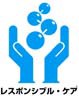 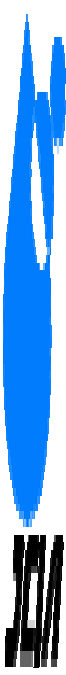 一般社団法人日本化学工業協会 〒104-0033 東京都中央区新川1-4-1 住友六甲ビル7 階TEL: 03-3297-2555   FAX: 03-3297-2615URL: http://www.nikkakyo.org/２０２２年４月１日一般社団法人　日本化学工業協会２０２２年度「ケミカルリスクフォーラム」新規会員募集のご案内～化学品管理業務実務者要請講座～日本化学工業協会では、化学品管理の実務者の養成講座として２００８年より「ケミカルリスクフォーラム」を運営し、化学品のリスク管理のための広範な知識や技術の習得の場を提供してまいりました。２０２２年度も、ケミカルリスクフォーラムの新規会員を募集致します。昨年度に引き続き全10回の講義をインターネットでライブ配信します。受講コースは、Web聴講と会場聴講とのどちらかを自由に選択できる一般コースと、社内研修等での活用に対応可能な社内Web配信権付きWeb聴講コースがございます。記１．2022年度ケミカルリスクフォーラムの開催目的：化学品のリスク評価に関する基本知識の充実を図り、リスク評価の実務者を養成する。期間： 2022年5月～2023年2月までの1年間時間 ：13：15 ～ 16：30 （12:：30 開 場 ）会場聴講の場所：日化協会議室（住友六甲ビル2 階ABC 会議室、東京都中央区新川1-4-1）申込締切： 2022年4月22日（金）２．お申込み方法新規会員登録をご希望の場合、下記のURLより会員登録の手続きをお願い致します。ケミカルリスクフォーラムWebサイト「会員になるには」https://chemrisk.org/contents/code/member【仮登録締切り】 ：４月２２日（金）≪本件に関するお問い合わせ先≫一般社団法人日本化学工業協会  ケミカルリスクフォーラム事務局  饗場  TEL:03-3297-2567